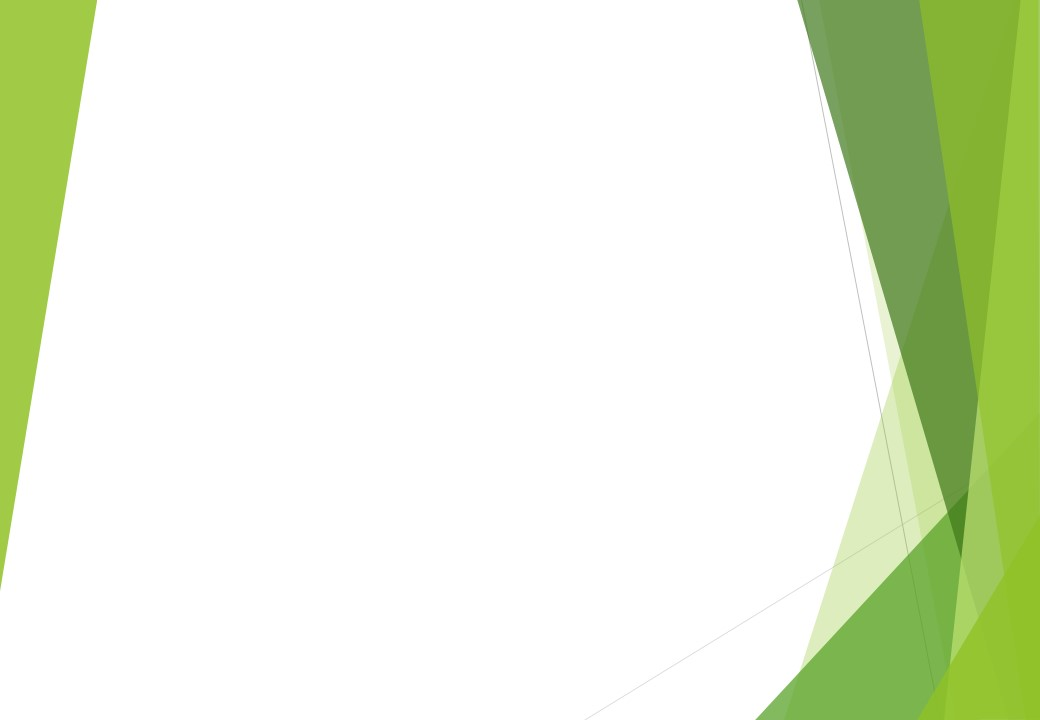 北海道修学旅行モデルコース新千歳空港利用　4日間　ルスツ　スキーコース1日目各地ーーー新千歳空港＝＝＝ノーザンホースパーク＝＝＝ウポポイ＝＝＝ホテルルスツ早朝午前昼午後夕方2日目スキー学校開校式…スキー研修ルスツリゾート…ホテル（昼食）…スキー研修ルスツリゾート…ホテルルスツ朝午前昼午後夕方3日目スキー研修ルスツリゾート…ホテル（昼食）…スキー研修ルスツリゾート…スキー学校閉校式…ホテルルスツ朝昼午後午後夕方4日目ホテル＝＝＝小樽市内自主研修＝＝＝新千歳空港ーーー各地朝日中夕方夜＝＝＝バスーーー航空機□■□JR***タクシー…徒歩～～～フェリー